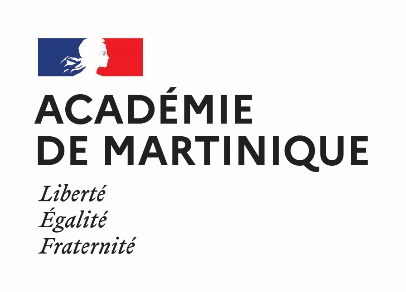 REGISTRE DE SANTÉET DE SÉCURITÉ AU TRAVAILEPLE et servicesAnnexe 1, circulaire n° 2023-3DRRH du 17 octobre 2023Référence : article 3-2 du décret 82-453 du 28 mai 1982 modifié par le décret 2011-774 du 28 juin 2011.Cet article précise qu’un registre de santé et sécurité au travail doit être accessible au personnel et aux usagers durant les horaires de travail afin de pouvoir y consigner toutes les observations et toutes les suggestions relatives à la prévention des risques professionnels et à l’amélioration des conditions de travail.1-Les objectifs du registre de santé et sécurité au travailPermettre à tout personnel ou usager public de signaler une situation considérée comme anormale, et/ou pouvant porter atteinte à l’intégrité physique, à la santé des personnes ou à la sécurité des biens ;Favoriser l’expression du personnel et des usagers sur les problématiques de santé et sécurité au travail ;Améliorer les conditions de travail au quotidien ;Assurer la traçabilité des problèmes afin de mieux les traiter et de suivre leur évolution à travers les réponses apportées ;Conserver un historique de ces problèmes afin d’aider l’autorité hiérarchique dans sa démarche de prévention des risques professionnels.2-Les risques professionnels concernésLes observations recueillies peuvent porter sur :► Accidents corporels : lorsqu’il y a « blessure » entraînant des frais médicaux ou un arrêt de travail. Un accident corporel peut aussi être accompagné de dégâts matériels. ► Accidents bénins : ils ont pour seule conséquence des petits soins sans frais médicaux significatifs ni arrêt de travail. ► « Presqu’accidents » : ils n’ont aucune conséquence pour la personne (ni blessure, ni soin) et aucun dégât matériel. Mais chaque presqu’accident (« J’ai eu peur ! Il a failli tomber ! Il s’en est fallu de peu ! Il l’a échappé belle ! ») aurait pu avoir des conséquences plus ou moins graves. En général, ce type d’événement est vite oublié, et ce qui impacte la mise en œuvre des mesures de prévention. ► Accidents matériels : lorsqu’il y a seulement des dégâts matériels (petits ou grands) ; ils seront pris en compte car ils auraient pu souvent engendrer un accident corporel.  TOUS CES ÉVÉNEMENTS ACCIDENTELS SERONT NOTÉS DANS LE REGISTRE, soit par les personnes concernées, soit par toute personne ayant eu connaissance de ces événements. Cela permet d’une part de GARDER LA MÉMOIRE DE CES ÉVÉNEMENTS au cas où l’état de la personne viendrait à s’aggraver par la suite, et d’autre part de mettre en œuvre des MESURES DE PRÉVENTION pour que ces événements ne puissent plus se reproduire, avec éventuellement des conséquences plus graves. Le modèle de fiche SST sera dupliqué autant de fois que nécessaire, les fiches seront numérotées et classées de manière à en assurer le suivi. Exemples de situations à risques : Ci-dessous une liste non exhaustive et non ordonnée de risques ou améliorations qui peuvent être notés dans le registre santé sécurité au travail : 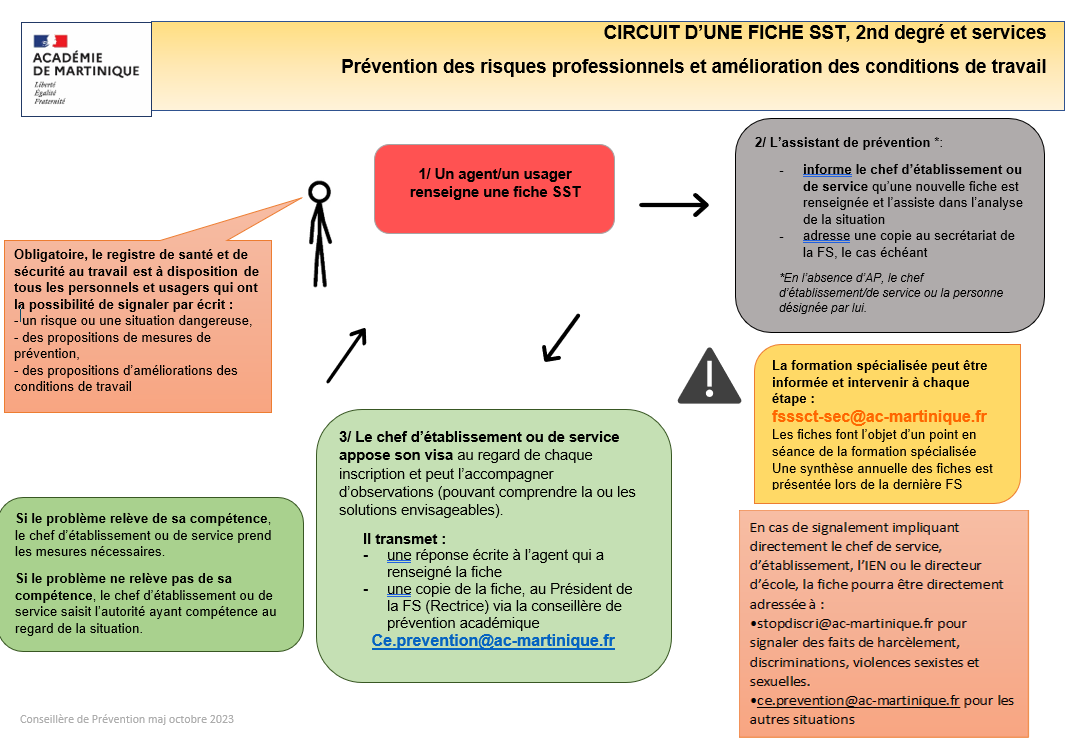 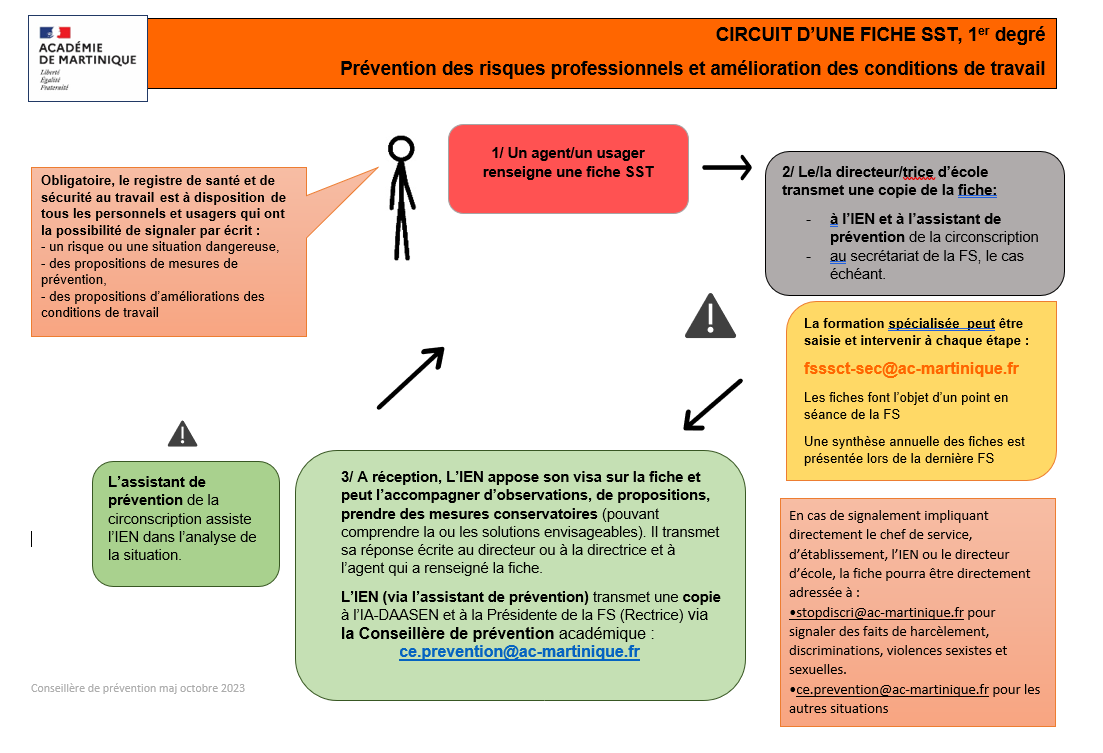 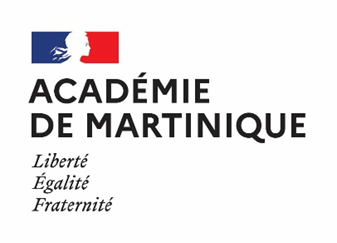 CONTACTSNom de l’établissement ou service : Mél et téléphone :Nom de l’assistant de prévention chargé de la tenue du registre :Nom et prénom de l’agent/personnel ou de l’usager : Date : 						 Heure :  	 Observations et suggestions relatives à la prévention des risques professionnels et à l’amélioration des conditions de travail *:                                                                                                   Signature :Visa et réponse du chef d’établissement/de service/de l’IEN :				 	Date :	 Observations (éventuelles) par le responsable hiérarchique : (Pouvant comprendre, le cas échéant, la ou les solutions envisageables)                                                                                                                                Signature :Examen par la Commission hygiène et sécurité de l’EPLE, du Conseil d’Ecole, ou de la formation spécialisée en santé, sécurité et conditions de travail compétente Observations (éventuelles) de la Commission hygiène et sécurité ou du Conseil d’Ecole : Observations (éventuelles) de la formation spécialisée compétente : *Les informations mentionnées peuvent être de plusieurs sortes : Un risque éventuel observé ou encouru, un accident ou un incident vu ou vécu, Un dysfonctionnement ou le non fonctionnement d'une installation ou d'un dispositif de sécurité. Toute suggestion relative à la prévention des risques professionnels et à l'amélioration des conditions de travail (éclairage, bruit, environnement général…). Pour toute inscription d'un fait, incident ou accident, les circonstances de leur survenance seront détaillées, en précisant les facteurs matériels et humains ayant concouru à leur réalisation.Une copie de la fiche visée par le chef de service/IEN/chef d’établissement doit être adressée au personnel qui l’a transmise et à ce.prevention@ac-martinique.fr dans les plus brefs délais.	Désignation et adresse de l’établissement ou du service : Téléphone :                                                                    Mél : Date d’ouverture du présent registre : Date de clôture :Localisation du registre :Ce registre porte le numéro …... et contient (nombre) ……. pages numérotées de ……..à ….…. , cotées et paraphées. Risque lié à ….  Description sommaire du risque :  Chute d'un individu ou choc avec un élément  Chute de plain-pied, de hauteur, ou choc avec un élément matériel  Circulation routière  Circulation routière des véhicules, à l'intérieur ou à l'extérieur de l'établissement, et circulatoire piétonne  Manutention manuelle  Manutention manuelle : effort physique, gestes répétitifs, mauvaises postures, écrasement, troubles musculo-squelettiques (TMS)  Manutention mécanique  Manutention mécanisée utilisant des appareils ou matériels de levage fixes ou mobiles  Électricité  Risque par contact avec une partie métallique sous tension ou un conducteur électrique.  Produits dangereux, risque chimique et cancérogène  Produits dangereux : produits chimiques neufs ou déchets issus de ces produits, produit cancérogène, mutagène et reprotoxique (CMR)  Agents biologiques  Exposition à des agents biologiques (contamination, infection ou allergie à ces produits) par inhalation, ingestion ou contact  Hygiène  Non-respect des règles d'hygiène élémentaires et aux règles d'hygiène alimentaire  Incendie et explosion  Incendie ou explosion  Équipements de travail  Équipements de travail, machines, systèmes, appareils, outillage...  Maintenance  Maintenance des bâtiments, des installations et des équipements de travail  Écran de visualisation  Travail sur ordinateur et autres écrans  Bruit  Exposition au bruit  Éclairage  Défaut d'éclairage ou éclairage inadapté  Ambiance thermique  Exposition à des températures très basses ou très élevées  Aération, ventilation  Défaut d'aération ou de ventilation  Vibrations  Exposition aux vibrations  Rayonnements  Exposition aux rayonnements (lasers, ultraviolets, ionisants, non ionisants...)  Organisation et conditions de travail, charge mentale  Défaut d'organisation et mauvaises conditions de travail ; risques psychosociaux (RPS)  Organisation des secours  Défaut d'organisation des secours  Travailleurs occasionnels  Accueil des travailleurs occasionnels : stagiaire, vacataire, Contrat à Durée Déterminée…  Intervention d'entreprises extérieures  Co activité avec des entreprises extérieures dans l'établissement.  Aménagement d'un poste de travail et ergonomie  Défaut d'aménagement d'un poste de travail ou non-respect d'une démarche ergonomique  Agression et violence  Agressions physiques ou verbales et expression de la violence ; risques psychosociaux (RPS)  Travailleurs isolés  Notion de travailleurs isolés  Chef de service, IEN :Chef d’établissement ou directeur : Mél :Tél :Mél :Tél :Assistant de Prévention : (de l’établissement ou de la circonscription)  Mél :  Tél :Secrétaire de la formation spécialisée : Mme Réane LEDOUXMél : fsssct-sec@ac-martinique.frConseillère de Prévention Académique: Sophie THEASMél :  ce.prevention@ac-martinique.frTél : 06 96 25 61 09Assistant de prévention :Date et heure de la transmission de l’observation ci-dessus au chef d’établissement/de service/IEN :Signature de l’assistant de prévention : 